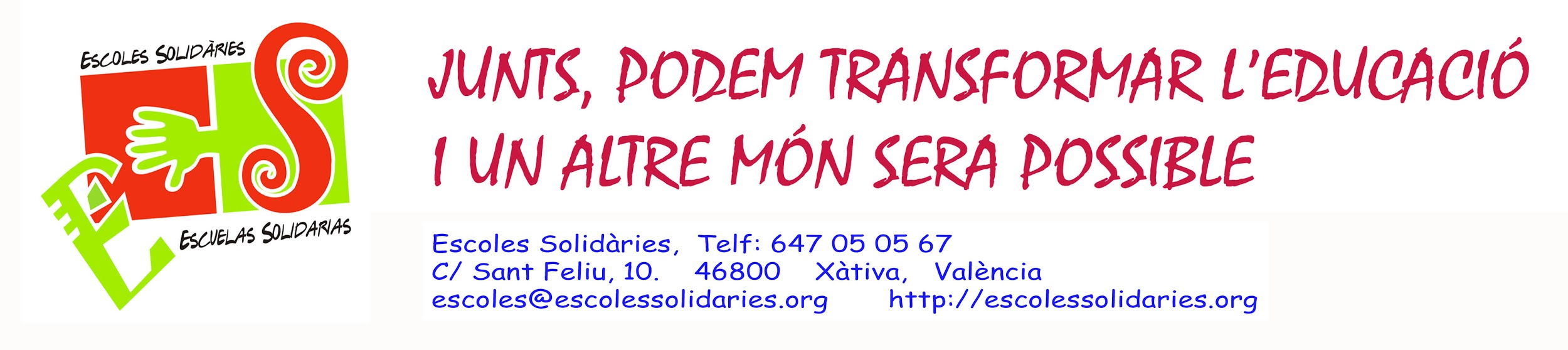 PLA DEL VOLUNTARIATAprovat per la Junta directiva el 9 de desembre de 2020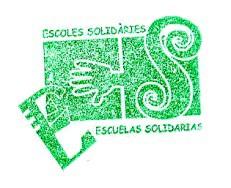 PLA DE VOLUNTARIAT1.  Escoles Solidàries.  Qui som i que fem?Amb la denominació d' "Escoles Solidàries" ha funcionat des de l'any 1999 un programa d'educació per a la Solidaritat creat, llavors, a l'empara del Fons Valencià per la Solidaritat per un col·lectiu de mestres majoritàriament de la Vall d'Albaida (València), com un dels fruits de la seua participació en el programa "Nosaltres serem la seua veu", de la dita entitat, i de la seua experiència compartida amb les comunitats del departament de Boaco, a Nicaragua, a través de l'associació local ADEILS. L'any 2007 "Escoles Solidàries" va passar a integrar‐se com a tal programa en l'ONGD Educació sense Fronteres, i ixe mateix any va ampliar la seua acció a Ixcán (Guatemala) en col·laboració amb l'associació d'este país, AEN. Avui, Escoles Solidàries té entitat jurídica plena, a l'empara del que disposa l'article 22 de la Constitució i d'acord amb allò que disposa la Llei  Orgànica  1/2002,  de  22  de  març,  reguladora  del  Dret  d'Associació,  i  la  Llei 14/2.008, de 18 de novembre, d'Associacions de la Comunitat Valenciana, inscrita en el registre d'Associacions de la Comunitat Valenciana, amb el núm. CV-01-046179-V, i el número 211 del Registre d’agents de Cooperació Internacional al Desenvolupament de la Comunitat Valenciana.2. Fins d’Escoles SolidàriesEscoles Solidàries es defineix com una associació no governamental per al desenvolupament (ONGD) sense ànim de lucre, de caràcter privat i amb vocació internacional; de promoció de l'educació en els valors de la solidaritat, del voluntariat i de la cooperació al desenvolupament, singularment entre  la joventut i en les àrees relacionades amb els objectius de l'Associació; independent de qualsevol instància social, religiosa, política o sindical; democràtica, transparent i inclusiva; compromesa en la lluita contra la pobresa i en la plena implantació dels Dret Humans per a totes les persones; i que busca construir relacions d'equitat en l'organització social, especialment amb els col·lectius més desfavorits, i xarxes de diàleg i col·laboració amb persones, institucions, entitats i col·lectius de tot el món amb vista als mateixos fins.3. Objectius del Pla del voluntariatAmb l'objectiu general d'integrar l'actuació de les persones voluntàries en el si d’Escoles Solidàries, amb la convicció que serà un element de transformació i innovació social, s'identifiquen una sèrie de compromisos:Incorporar el voluntariat a l'organització com un element estratègic per a aconseguir el compliment de la Missió d’Escoles Solidàries.Transmetre de manera efectiva i permanent les finalitats i valors de l'organització perquè les persones voluntàries puguen compartir-los i identificar-se amb ells.Acompanyar a les persones voluntàries, des del moment de la seua incorporació fins a la seua desvinculació.Reconèixer el paper del voluntariat com a element transformador i d'innovació social.Debatre, i en el seu cas integrar, les iniciatives promogudes per les persones voluntàries als dissenys estratègics i operatius de l'organització.Desenvolupar espais de trobada entre els diversos integrants dels òrgans de govern, Grups de Treball i Comissions amb la finalitat que les actuacions de tots ells siguen producte d'una planificació coordinada i, en conseqüència, més eficients.Fomentar la formació de les persones voluntàries mitjançant cursos i/o trobades que els capacite per a desenvolupar adequadament les seues
funcions.4-  Les persones col·laboradores Escoles solidàries reconeix i valora també com a part de l'associació la figura de la "Persona Col·laboradora", entenent per tal a la persona, física o jurídica, que ocasionalment presta els seus servicis voluntàriament o aporta una col·laboració econòmica significativa, ajudant així d'alguna manera a l'Associació en el millor èxit dels seus fins. Les  col·laboracions personals es  canalitzaran a  través  de  la  seu  central, els  Grups Territorials i/o les Comissions de Treball.A les entitats col·laboradores Escoles Solidàries els reconeixerà la seua condició de tal davant de tercers i podrà, si així s'estima, subscriure amb elles els convenis o acords de col·laboració que convinga.5. Les persones voluntàries5.1. El voluntariat en Escoles Solidàries El voluntariat ha estat sempre una senya d’identitat fonamental en Escoles solidàries. Pensem que els valors solidaris tenen la seua expressió més genuïna en el compromís actiu de les persones voluntàries que, per atendre les necessitats que descobreixen i construir junts i juntes, des del diàleg, una societat millor, decideixen compartir amb els altres el què tenen, el què saben, el què són…La societat civil es constitueix des de la consciència del què significa “solidaritat”, i és precisament el “voluntariat” l’origen de les associacions i un dels seus elements clau per legitimar‐les, contribuint decisivament a garantir la independència i llibertat d’aquestes i, amb elles, la possibilitat que exercisquen, efectivament, el seu paper i les seues responsabilitats socials.El voluntariat és en Escoles Solidàries un criteri i un referent decisiu quan avaluem el què som i el què volem ser, o ens plantegem què cal i què podem fer. Els seus estatuts i principis fonamentals així ho diuen i la realitat fins ara ve demostrant‐ho. Per això, hem de ser conscients que Escoles Solidàries aplegarà allà on, entre tots i totes, vulguem que aplegue, i farà tot allò que vulguem i podem fer amb les aportacions, en cada moment, de cadascuna de les persones participants. Aquest és un dels acords bàsics que va moure la seua constitució. Sabem que les associacions no han de ser més que un canal de participació, un instrument que ajude a articular els seus compromisos i els potencie.5.2  Perfil del voluntariatEl voluntariat com a acció participativa de manera solidària i conjunta en diferents processos, dedicant part dels seus coneixements i temps a millorar la qualitat de vida d'altres  persones, en absolut s’oposa a la professionalitat que cada funció o tasca requereix, ans al contrari, aquesta qualificació adient n’és imprescindible;  a més d’unes  bases  mínimes  d'organització,  formació  i metodologia perquè aquest exercici altruista no esdevinga en un producte de consum individual i puntual.L'increment d'oferta d’accions divulgatives i formatives entre entitats del tercer sector i la consegüent minva de convocatòria, no han de condicionar la feina i exercici de voluntariat com a expressió d'una comunitat que es fa responsable de si mateixa, i en la qual els principis de sensibilització, integració, no discriminació, pluralisme, responsabilitat i compromís social, entre d'altres, són els que implementen els drets subjectius en igualtat real i per tant aconsegueixen societats més justesQualsevol persona pot col·laborar voluntàriament amb Escoles Solidàries si segueix el procediment establert més endavant en aquest Pla de Voluntariat.Per a això són necessàries les següents aptituds:∙ Experiència: per als projectes en els quals siga requerida.∙ Habilitats: de relació i treball en equip.∙ Disponibilitat de temps sol·licitat en el projecte que intervinga.∙ Condicions psíquiques: equilibri emocional.Actituds:∙ Estima a les persones i esperit d'equip∙ Compromís propi enfront de tercers.∙ Identificació amb els valors d'Escoles Solidàries∙ Confidencialitat i discreció.∙ Alegria, il·lusió i positivisme.Escoles Solidàries aporta a les persones voluntàries:Formació en Educació per al Desenvolupament i Cooperació InternacionalSuport i mitjansReconeixementMotivació i il·lusióImplicacióNous coneixementsAprendre a treballar en equipEntendre i conèixer la realitat social5.3 Participació de les persones voluntàries. Drets i deuresEls  drets i deures que  corresponen  al  voluntariat  són  els  que s'estableixen en la normativa legal vigent sobre el voluntariat i en el Reglament Intern de l'Associació, ajustant la seua actuació als estatuts d'Escoles Solidàries. És fonamental en les persones voluntàries el compliment dels acords de l'Assemblea General i les normes que establisca la Junta Directiva per a dur a terme estos acords, així com prestar la col·laboració necessària per al bon funcionament de l'Associació.5.3.1. Drets de la persona voluntàriaEn l'Article 6, de la Llei LLEI 4/2001, de 19 de juny, del Voluntariat a la Comunitat Valenciana s'enuncien els drets de les persones voluntàries:.1.Les persones voluntàries tenen els drets següents:a) A rebre un tracte sense discriminació dins del respecte a les seues llibertat, dignitat, intimitat i creences. b) En la mesura que els programes o els projectes a dur a terme ho permeten, a desenvolupar les activitats en l’entorn més pròxim. c) A gaudir, quan ho requeresca la importància o la urgència del servei voluntari, de determinades condicions laborals que vinguen establertes en la legislació laboral per a la realització de les seues activitats en condicions de salut i seguretat adequades, d’acord amb la naturalesa i les característiques d’aquelles.d) A cessar lliurement, previ avís, en la condició de persona voluntària. e) En general, a gaudir de tots els drets que deriven d’aquesta llei i de la resta de l’ordenament jurídic.f) A rebre la informació, la orientació i el suport necessaris per a l’exercici de l’activitat. 2. També són drets de les persones voluntàries davant de l’entitat de voluntariat en què s’integren: a) Participar activament en l’organització en què estiguen integrades, prendre part en la planificació, el disseny, l’execució i l’avaluació dels programes en què col·labore. b) Acordar lliurement, i de conformitat amb les necessitats de les entitats, les condicions de la seua actuació voluntària, l’àmbit de la seua actuació, el temps i l’horari que puguen dedicar a l’activitat voluntària. c) Estar assegurades mitjançant pòlissa que cobresca els sinistres del voluntariat i els que es produesquen a tercers, en l’exercici de les activitats encomanades. d) Rebre compensació econòmica per les despeses ocasionades en el desenvolupament de la seua activitat, sempre que s’haja pactat d’aquesta manera entre l’organització i el voluntari amb les característiques i els capitals que es determinen reglamentàriament.e) Variar les característiques de l’activitat desenvolupada, si les circumstàncies de l’entitat ho permeten, sense modificar les característiques constituents d’una activitat voluntària. f) Rebre acreditació identificativa de la seua activitat de voluntariat i gaudir dels beneficis que recull aquesta llei.g) Els altres que es deriven d’aquesta llei i de la resta de l’ordenament jurídic.5.3.2. Deures de la persona voluntàriaEn l'Article 7, de la mateixa Llei de voluntariat s'enuncien els deures de les persones voluntàries:1. En general, la persona voluntària té les obligacions següents: a) Realitzar la seua activitat de conformitat amb els principis establits en aquesta llei.b) Observar les mesures de salut i seguretat que s’adopten. c) Guardar la confidencialitat de la informació rebuda i coneguda en el desenvolupament de l’activitat. d) Respectar els drets de les persones o grups a qui dirigisca la seua activitat. e) Els altres que es deriven d’aquesta llei i de la resta de l’ordenament jurídic que faça referència al voluntariat. 2. En particular, són obligacions de la persona voluntària davant l’entitat en què presta les seues activitats com a persona voluntària: a) Complir amb la màxima diligència els compromisos adquirits amb l’entitat de què forme part, tot respectant les finalitats i la normativa per què es regeix. b) Acceptar els objectius i acatar les instruccions de l’entitat a què pertany i ser respectuós amb ella. c) Rebutjar qualsevol tipus de contraprestació per la prestació de la seua activitat voluntària. d) Ocupar-se i fer bon ús del material o equip confiat per l’entitat per al desenvolupament d’activitats del voluntariat. e) Participar en les activitats formatives previstes per l’entitat i en què siguen necessàries per a mantindre la qualitat dels serveis que es presten. f) Utilitzar adequadament el distintiu de l’entitat en què estiga integrat. g) En cas de renúncia, comunicar-la amb temps suficient a l’entitat, perquè puguen adoptar-se les mesures necessàries per a evitar un perjuí en el treball encomanat. h) Les altres que es deriven d’aquesta llei i de la resta de l’ordenament jurídic. 5.3.3. RecursosEscoles Solidàries com a organització sense ànim de lucre obté els seus recursos de les donacions privades i de les subvencions i ajudes a les quals, en lliure concurrència competitiva, opta en les convocatòries de les diferents administracions i entitats privades.Les persones voluntàries disposen dels recursos materials adequats per al desenvolupament dels diferents programes i projectes desenvolupats per Escoles Solidàries, tant a la Comunitat Valenciana com als països amb els quals manté convenis de cooperació internacional i d'educació i ajuda per al desenvolupament.6. Procés de gestió de voluntariat6. 1. Acollida i orientacióAquest procés representa el primer contacte amb la persona interessada amb Escoles Solidàries, la informació i l'atenció que reba en  aquest moment és fonamental. Aquesta fase arreplega alguns moments clau per a la incorporació de la persona voluntària en l'organització, encara que poden donar-se en un mateix moment:a. Informació prèvia; aquesta pot ser oferida per diferents canals amb la finalitat d'informar les persones voluntàries sobre l'organització, els seus projectes o l'acció voluntària que en ella es desenvolupa. Aquesta informació pot ser secundada amb informació editada o adreçant-li al lloc web, quedant oberts a la resolució de possibles dubtes o preguntes.
b. Entrevista i/o contacte informatiu; es duen a terme amb la finalitat que la persona voluntària conega l'organització i les seues formes de participació. D'aquesta forma, pot valorar si l'organització compleix les expectatives posades en la seua participació.c. Orientació; es realitza amb la finalitat d'ajustar les característiques de la persona voluntària amb les necessitats dels diferents projectes desenvolupats per Escoles Solidàries per a garantir l'èxit en la incorporació i la participació en la nostra entitat, així com que existeix un acord explícit a prevaldre l'interès de l'organització sobre qualsevol altre interès personal.6.2. IncorporacióLa incorporació és el moment en el qual la persona passa a formar part com a persona voluntària de ple dret de l'organització assumint els drets i obligacions previstos en la legislació vigent.Hem de tenir en compte alguns aspectes:a. L'ingrés en l'organització com a persona voluntària ha de ser una decisió presa de manera lliure i reflexionada.b. Hem de garantir que la persona interessada disposa de tota la informació necessària abans de decidir formar part de l'organització com a voluntària.
c. En la formalització de la seua incorporació (acord de voluntariat) han de reflectir-se aspectes com els compromisos assumits per totes dues parts en relació amb l'activitat, la disposició d'una persona de referència, el compromís de vetlar sempre pels interessos de l'organització en primer terme , l'accés a la formació, el reembossament de despeses, assegurança d'accidents, acreditació identificativa, etc…d. El tractament de les dades personals ha d'estar regulat segons la legislació en vigor en matèria de protecció de dades.6.3. FormacióLa formació té per objecte capacitar a les persones voluntàries per a l'activitat que desenvoluparà com a membre de l'organització. La formació del voluntariat ha de respondre a la transmissió de coneixements, habilitats i valors, amb la finalitat de realitzar una acció voluntària de qualitat. 7. Camps d’acció del voluntariatEs vol impulsar la participació i col·laboració amb plataformes i xarxes en accions que coincidisquen amb els objectius i fins de l'Associació.La difusió de les cultures, relacions i circumstàncies que determinen la interdependència mundial i les seues conseqüències en una societat globalitzada i, especialment, les dels països en què es puga treballar, a fi de fomentar unes relacions més solidàries entre els pobles i fonamentar millor les nostres accions d'Educació i de Cooperació.7.1. Activitats de cooperació internacionalPrograma d’Intercanvi d’Experiències EducativesPrograma de Beques SolidàriesProjecte Escoles en líneaProjecte AlfasanAltres com el PEI, Formació del professorat (Watan), construccions i equipaments. 7.2. Activitats d’Escoles Solidàries als centres educatius de la Comunitat ValencianaCol·laborar amb els equips de treball en marxa:  Formació.  Difusió i visites als centres.  Elaboració  de  materials educatius.Disseny  i  avaluació  de projectes.  Elaboració d'audiovisuals.Tallers amb les persones immigrants: una escola d’Acollida.Difondre el que som i el que fa la nostra associació.Treballar els valors solidaris al centre educatiu.Participar als Consells Municipals de Cooperació i amb altres possibles associacions per    treballar    conjuntament    aspectes    de    sensibilització    i cooperació.Assabentar‐te  dels  recursos  municipals  per  a  la  Cooperació  i  presentar projectes d'ES.Introduir el decàleg d'ES als centres educatius.Proposar la creació de la comissió Solidària al centre i plantejar propostes sobre la cooperació per al desenvolupament per ser inclosa a la Programació General Anual.Donar suport i difondre el programa de beques de Secundària.Visitar i difondre periòdicament la web; mantenint‐te informat/da del que anem fent. Comparteix idees i propostes; ajuda’ns a millorar‐la.Participar en les activitats d’incidència social que van proposant‐se: Pobreza Zero, Setmana d'Acció Mundial per l'Educació (SAME), Trobades d'Escoles en Valencià.Proposar i realitzar al centre activitats solidàries.8. Resultats esperats Augmentar el nombre qualificació i organització de persones que col·laboren amb Escoles Solidàries de manera voluntària. I amb això la presència social de l'organització a les Comarques,Escoles Solidàries participa en xarxes i es relaciona amb moviments socials i organitzacions de l'àmbit del Voluntariat. Escoles Solidàries compta amb un procés de gestió de voluntariat sistematitzat.Es realitzen diferents tipus d'activitats pel voluntariat d’Escoles SolidàriesCada voluntària/o rep la formació necessària per a conèixer Escoles Solidàries i poder dur a terme la seua activitat. Cada persona voluntària té l'oportunitat de relacionar-se amb la resta del voluntariat i de participar en la vida associativa d’Escoles Solidàries9. Avaluació del Pla del Voluntariat. Per a l'avaluació del treball que realitzen les persones voluntàries i conèixer l'opinió de cadascuna sobre el seu treball i la percepció que tenen de l'entitat i el seu nivell d'integració usarem entrevistes personals, enquestes, reunions en grup, indicadors d'avaluació. Anualment, la vocalia que s'encarregue del voluntariat elaborarà una memòria d'activitats en la qual s'arreplegaran totes les activitats dutes a terme durant l'any per persones voluntàries. Així mateix les persones voluntàries valoraran cadascuna de les activitats amb el suport del seu referent dins de l'organització si fóra necessari. Per a avaluar les activitats proposades utilitzarem diferents indicadors i instruments. Totes les dades que siga possible desagregar per gèner s'arreplegaran i s'inclouran en la memòria anual desagregats. Serà a principi de cada any quan després de mesurar els indicadors s'analitzen els resultats obtinguts, es planifique el nou any i es revise el pla de voluntariatXàtiva, desembre de 2020ANNEX 1- Fitxa voluntariat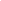 Per favor, facilita tanta informació com et siga possible. És important que contestes totes les qüestionsNom i cognoms:Adreça: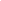 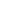 Població i CP: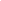 Telèfons:	Fix:	Mòbil: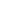 e-mail: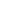 Data naixement	Professió: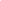 * Disposes de vehicle propi?………………..	* Com vas conèixer ESCOLES SOLIDÀRIES?………………………….* Ets soci d’ESCOLES SOLIDÀRIES?……….	* Pertanys a cap altra organització?………………………………….Per favor, indica què t’agradaria fer al teu període de voluntariat i explica què esperesaconseguir d’aquesta experiència.	Quins idiomes domines?…………………………………………………………………………………………	Per favor, detalla els teus coneixements informàtics……………………………………………………………	Quina és la teua disponibilitat com a voluntari?Des de (DD-MM-AAAA):		Fins (DD-MM-AAAA): Dies de la setmana:	Hores:	Marca aquelles activitats que t’agradaria fer:Tasques administratives bàsiques	Visites a centres educatiusMailings	Elaboració de materials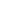 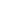 Informàtica	Atenció telefònica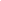 Organització i promoció d’actes	Disseny gràfic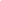 Premsa i comunicació	Vídeo, fotografia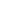 	Si desitges comentar alguna cosa, fes-ho a continuació:ANNEX 2CONVENI DE COLꞏLABORACIÓ DE VOLUNTARIAT  D’ESCOLES SOLIDÀRIESReunits/Reunides…………………...…………. en qualitat de President d’ES, associació sense ànim de lucre amb domicili en el carrer Sant Feliu 10, 46800 Xàtiva, i inscrita al registre d'Associacions de la Comunitat Valenciana, amb el núm. CV-01-046179-V, i el número 211 del Registre d’agents de Cooperació Internacional al Desenvolupament de la Comunitat Valenciana.………………………………………………..   amb   DNI   ………………………interessat/ interessada a formar part com a voluntari@ d’ES amb el present document i d’acord amb el que disposen els articles 1.3 del vigent Estatut dels Treballadors i de la Llei Estatal del Voluntariat 6/1996 de 15 de gener i la Llei 4/2001, de 19 de juny, del Voluntariat a la Comunitat Valenciana, estableix el següent:1- COMPROMÍS DE VOLUNTARIATS’ofereix  a  realitzar  dins  del  marc  i  a  favor  de  l’entitat  sense  ànim  de  lucre  Escoles Solidàries que ho accepta, una prestació voluntària, lliure i altruista de serveis cívics i/o socials, sense cap tipus de contraprestació  econòmica en benefici de tercers i per la millora de  la   seua  qualitat  de  vida  sense  que  esta  acotació  puga  perjudicar  les  obligacions principals  o privades del voluntari@.2- DRETS DEL VOLUNTARI* Conèixer la Missió, Estatuts i Reglament Intern de la Institució.* Respecte al compromís adquirit per l’entitat.* Acreditació suficient davant de tercers, davant de l’entitat i davant dels beneficiaris.* Informació necessària per a mantenir la qualitat dels seus serveis.* Disposar d’una assegurança com a voluntari.* Seguiment i formació específica per al treball que   realitza.3- DEURES DEL VOLUNTARI* Compliment del compromís adquirit.* Acceptació de Missió, Estatuts i Reglament de Règim Intern de la Institució.* Treballarà  davall el seguiment del Coordinador d’Àrea.* Confidencialitat de les informacions que puga obtenir dels documents, bases de dades, etc d’ES coneguts en el marc de la seua tasca voluntària.Signatura:                                                                                      Data:ANNEX 3
PROTOCOL D'ACOLLIMENT DE NOVES PERSONES VOLUNTÀRIES EN ESCOLES SOLIDÀRIES

1. Sol·licitud: Quan algú comunica a Escoles Solidàries segons el seu desig de col·laborar per tfno, correu-e, carta, activitat).* Anotar les seues dades bàsiques (nom, adreça, telèfon, correu-e, data, forma de contacte amb ES). * Avisar a qui s'encarregue de l'acolliment en Escoles Solidàries. 2. Tenir un primer contacte amb les persones candidates a ser voluntàries: * Escoltar les seues inquietuds, motivacions, expectatives. Emplenar fitxa de seguiment. * Explicar a grans trets el treball d'Escoles Solidàries i les nostres ofertes de voluntariat *Lliurar dossier d'acolliment que contindrà la següent documentació: 1. Document general de presentació d'Escoles Solidàries.2. Tríptic general d'Escoles Solidàries Tríptic especifique sobre PIEE (quan n'hi haja). 3. Model d'acord de compromís (Fitxa del Voluntari)4.Drets i Deures del Voluntari.5.Ultima memòria d'Escoles Solidàries.*Explicar possibilitat de Taller d'Acolliment i formació continuada (correu-e setmanal, enviaments postals periòdics). 3. Segon contacte amb qui decidisca ser voluntària/o: * Acordar funció, duració, recursos necessaris... *Completar fitxa de seguiment. Signar compromís. *Explicar drets i deures. Assignar persona de referència. *Acordar formació: participació en Taller d'Acolliment, correu electrònic, enviaments postals periòdics...* Explicar normes bàsiques de funcionament d'Escoles Solidàries.* Informar via correu electrònic a la Junta de la nova incorporació (perfil i activitat acordada).ANNEX 4:INDICADORS D'AVALUACIÓ DEL PLAAlguns dels indicadors i eines que s'utilitzaran per a valorar l'execució del pla són els següents: Núm. de persones voluntàries i col·laboradores/ any. Registre d'altes/baixes. Núm. de persones que demanden informació sobre voluntariat/ any. Mitjà utilitzat (Tfno, correu-e, visita). Núm. de dossiers sobre voluntariat lliurats/any. Núm. de correus-e enviats al voluntariat en general/any. Núm. de xarxes en les quals participen voluntaris. Núm. de reunions per xarxa. Temps de permanència de cada voluntària/o en Escoles Solidàries. Núm. d'activitats realitzades en centres educatius. Núm. d'aparicions en mitjans de comunicació per a parlar d'Educació per al Desenvolupament i Cooperació Internacional. Núm. de xerrades o similar on s'haja participat per a parlar dels programes d'Escoles Solidàries. Núm. de tallers d'acolliment i assistents a cada taller. Núm. de sessions de formació continuada i núm. d'assistents a cada sessió. Relació d'activitats on ha participat el voluntariat i avaluació de cadascuna. Documents realitzats pel voluntariat: informes, articles... (en tot o en part). Núm. i tipus de propostes realitzades pel voluntariat. Respostes donades per la junta. ϖ Informes trimestral (elaborats pel voluntariat i el general). Memòria anual d'activitats. Anàlisi de les fitxes de seguiment de cada voluntària/o. Base de dades. Realització d'enquestes individuals per a conèixer grau de satisfacció de: procés d'acolliment, curs de formació inicial, formació permanent, enviament d'informació periòdica… 